Программа проведения обучения по использованию (применению) средств индивидуальной защиты по порядку обучения № 2464Г.Самара 2023г.	Для работников, использующих специальную одежду и специальную обувь, включите в программу обучение методам ее ношения, а для работников, использующих остальные виды средств индивидуальной защиты, – обучение методам их применения. Включите практические занятия по формированию умений и навыков использования СИЗ в объеме не менее 50 процентов общего количества учебных часов и вопросы, связанных с осмотром работником СИЗ до и после использования.Программа проведения обучения по использованию (применению) средств индивидуальной защитыВведениеНастоящая Программа обучения по использованию (применению) средств индивидуальной защиты для работников ООО «Гамма» разработана на основании раздела V Правил обучения по охране труда и проверки знания требований охраны труда, утвержденных постановлением Правительства РФ от 24.12.2021 № 2464.Работодатель ООО «Гамма» обязан обеспечить приобретение и выдачу прошедших в установленном порядке сертификацию или декларирование соответствия СИЗ работникам, занятым на работах с вредными и (или) опасными условиями труда, а также на работах, выполняемых в особых температурных условиях или связанных с загрязнением. Кроме того, на работодателя ООО «Гамма» возлагается ответственность за организацию контроля СИЗ и за правильностью их применения работниками, а также за хранение и уход за СИЗ.Программа обучения «Использование (применение) средств индивидуальной защиты» направлена на получение практических навыков и теоретических знаний, необходимых для подготовки работников, применяющих средства индивидуальной защиты, применение которых требует практических навыков.Программа обучения по использованию (применению) средств индивидуальной защиты для работников, использующих специальную одежду и специальную обувь, включает обучение методам ее ношения, а для работников, использующих остальные виды средств индивидуальной защиты, – обучение методам их применения.Программы обучения по использованию (применению) средств индивидуальной защиты содержат практические занятия по формированию умений и навыков использования (применения) средств индивидуальной защиты в объеме не менее 50 процентов общего количества учебных часов с включением вопросов, связанных с осмотром работником средств индивидуальной защиты до и после использования.Практические занятия проводятся с применением технических средств обучения и наглядных пособий.В ООО «Гамма» вновь принимаемые на работу работники, а также работники, переводимые на другую работу, проходят обучение по использованию (применению) средств индивидуальной защиты в сроки, установленные работодателем, но не позднее 60 календарных дней после заключения трудового договора или перевода на другую работу соответственно.В ООО «Гамма» Обучение по использованию (применению) средств индивидуальной защиты проводится не реже одного раза в 3 года.Программа регламентирует цели, планируемые результаты, содержание, условия и технологии реализации образовательного процесса, оценку качества подготовки обучающихся и включает в себя: учебный план, фонды оценочных средств, программу итоговой аттестации, календарный учебный график и другие материалы, обеспечивающие качество подготовки обучающихся.Возникающие трудовые споры по вопросам выдачи и использования СИЗ в ООО «Гамма» рассматриваются комиссиями по трудовым спорам.Средство защиты работающего – средство, предназначенное для предотвращения или уменьшения воздействия на работающего опасных и (или) вредных производственных факторов.Средство индивидуальной защиты – средство защиты, используемое одним человеком.Каждому работнику ООО «Гамма» по установленным нормам бесплатно выдаются специальная одежда, специальная обувь и другие средства индивидуальной защиты (СИЗ). При увольнении, переводе на другую работу, для которой выданные специальная одежда, специальная обувь и другие СИЗ не предусмотрены нормами, а также по окончании сроков носки и при получении новых СИЗ возвращаются на склад. Дежурная специальная одежда и СИЗ закрепляются за отдельными рабочими местами, передача их от одной смены другой производится с отметками в журнале. Все выдаваемые средства индивидуальной защиты имеют сертификаты соответствия.Средства защиты работающих обеспечивают предотвращение или уменьшение опасных и вредных производственных процессов. Средства защиты не должны быть источником опасных и вредных производственных процессов. Выбор конкретного типа средства защиты работающих осуществляется с учетом требований безопасности для данного процесса или вида работ. СИЗ следует применять в тех случаях, когда безопасность работ не может быть обеспечена конструкцией оборудования, организацией производственных факторов, архитектурно-планировочными решениями и средствами коллективной защиты работающих.СИЗ в зависимости от назначения подразделяются на следующие классы:средства защиты органов дыхания — противогазы, респираторы;одежда специальная защитная — костюм х/б, халат, комбинезон, куртка х/б теплая;средства защиты рук — рукавицы, перчатки;средства защиты ног — сапоги, ботинки, галоши, боты;средства защиты головы — каски защитные, шлемы, береты;средства защиты лица — щитки защитные лицевые;средства защиты органов слуха — противошумные наушники, противошумные вкладыши;средства защиты от падения с высоты.1. Тематический план программы проведения обучения по использованию (применению) средств индивидуальной защиты2. Текстовая часть программы проведения обучения по использованию (применению) средств индивидуальной защитыТема 1. Нормативные правовые акты в области обеспечения работников средствами индивидуальной защитыРаздел X. Охрана труда Трудового кодекса РФ.Раздел V постановления Правительства РФ от 24.12.2021 № 2464 «О порядке обучения по охране труда и проверки знания требований охраны труда».Приказ Минтруда России от 16.11.2020 № 782н «Об утверждении Правил по охране труда при работе на высоте».Тема 2. Оценка уровня профессионального риска выявленных (идентифицированных) опасностейОбщие понятия обеспечения безопасности. Профессиональный риск как мера уровня обеспечения безопасности.Идентифицированные опасности в ООО «Гамма» и их уровень профессионального риска. Применение СИЗ для снижения уровня профессионального риска.Основные принципы управления рисками: принцип профилактики неблагоприятных событий и принцип минимизации последствий неблагоприятных событий. Мероприятия, проводимые в ООО «Гамма», по устранению, минимизации и управлению профессиональными рисками.Тема 3. Требования к порядку подготовки средств индивидуальной защитыПорядок выдачи работникам СИЗСИЗ, выдаваемые работникам, должны соответствовать их полу, росту, размерам, а также характеру и условиям выполняемой работы.Работодатель обязан организовать надлежащий учет и контроль за выдачей работникам СИЗ в установленные сроки.Сроки пользования СИЗ исчисляются со дня фактической выдачи их работникам. Выдача работникам и возврат ими СИЗ должны быть зафиксированы в личной карточке. СИЗ, предназначенные для использования работниками в особых температурных условиях, должны выдаваться работникам с наступлением соответствующего периода года, а с его окончанием должны быть сданы работодателю для организованного хранения до следующего сезона.Время пользования указанными видами СИЗ устанавливается работодателем ООО «Гамма» с учетом мнения выборного органа первичной профсоюзной организации ООО «Гамма».В сроки носки СИЗ, применяемых в особых температурных условиях, включается и время их организованного хранения.Порядок применения СИЗРаботники не допускаются к выполнению работ без выданных им в установленном порядке СИЗ, а также с неисправными, неотремонтированными и загрязненными СИЗ.На основании результатов специальной оценки условий труда, а также с учетом условий и особенностей выполняемых работ для периодического выполнения отдельных видов работ, не указанных в типовых нормах СИЗ, они выдаются как дежурные СИЗ или со сроком «до износа». Например, СИЗ органов дыхания, каска, страховочная привязь, диэлектрические перчатки и галоши, защитные очки и щитки, наушники и т. п. Дежурные СИЗ общего пользования выдаются работникам только на время выполнения тех работ, для которых они предназначены. Работники должны ставить в известность работодателя (или его представителя) о выходе из строя (неисправности) СИЗ.Дежурные СИЗДежурные СИЗ общего пользования должны выдаваться работникам только на время выполнения тех работ, для которых они предназначены. На основании результатов специальной оценки условий труда, а также с учетом условий и особенностей выполняемых работ для периодического выполнения отдельных видов работ, не указанных в типовых нормах СИЗ, они выдаются как дежурные СИЗ или со сроком «до износа». Например, СИЗ органов дыхания, каска, страховочная привязь, диэлектрические перчатки и галоши, защитные очки и щитки, наушники и т. п.Дежурные СИЗ могут выдаваться работникам в коллективное пользование. Указанные СИЗ с учетом требований личной гигиены и индивидуальных особенностей работников могут быть закреплены за определенными рабочими местами и передаваться посменно.В этих случаях дежурные СИЗ выдаются ответственному лицу и делается запись на отдельной карточке с пометкой «дежурные». В тех случаях, когда СИЗ (жилет сигнальный, страховочная привязь, диэлектрические галоши и перчатки, диэлектрический коврик, защитные очки и щитки, фильтрующие СИЗ органов дыхания с противоаэрозольными и противогазовыми фильтрами, изолирующие СИЗ органов дыхания, защитный шлем, подшлемник, накомарник, каска, наплечники, налокотники, самоспасатели, наушники, противошумные вкладыши, светофильтры, виброзащитные рукавицы или перчатки и т. п.) не указаны в соответствующих Типовых нормах, они могут быть выданы работникам со сроком носки «до износа» или как дежурные для периодического использования на основании проведенной специальной оценки условий труда, а также с учетом условий и особенностей выполняемых работ.Противошумные вкладыши, подшлемники, а также СИЗ органов дыхания (применение которых не допускает многократного применения), выдаваемые в качестве дежурных, должны выдаваться работникам в виде одноразового комплекта перед рабочей сменой.Тема 4. Требования, предъявляемые к использованию средств индивидуальной защиты работниками во время работыРаботникам, занятым на работах с вредными или опасными условиями труда, а также на работах, выполняемых в особых температурных условиях, или на работах, связанных с загрязнением, выдаются бесплатно специальная одежда, специальная обувь и другие средства индивидуальной защиты по типовым нормам.Выдача работникам специальной одежды, специальной обуви и других средств индивидуальной защиты по установленным нормам производится за счет средств работодателя.Выбор средств индивидуальной защиты производится с учетом требований безопасности для каждого конкретного вида работ. Средства индивидуальной защиты должны отвечать требованиям стандартов, технической эстетики и эргономики, обеспечивать эффективную защиту и удобство при работе.Средства индивидуальной защиты приводятся в готовность до начала рабочего процесса.Средства индивидуальной защиты, на которые не имеется технической документации, к применению не допускаются.При выборе средств индивидуальной защиты учитываются конкретные условия, вид и длительность воздействия опасных и вредных производственных факторов.Выдаваемые работникам специальная одежда, специальная обувь и другие средства индивидуальной защиты должны соответствовать характеру и условиям работы и обеспечивать безопасность труда.Работники обязаны правильно использовать предоставленные в их распоряжение специальную одежду, специальную обувь и другие средства индивидуальной защиты.Защитные очкиПеред применением защитные очки должны осматриваться на отсутствие царапин, трещин и других дефектов, при обнаружении их очки следует заменить исправными.Во избежание запотевания стекол при использовании очков для продолжительной работы внутреннюю поверхность стекол следует смазывать ПА смазкой.При загрязнении очки следует промывать теплым мыльным раствором, затем прополаскивать и вытирать мягкой тканью.Щитки защитныеЩитки являются средством индивидуальной защиты глаз и лица сварщика от ультрафиолетовых и инфракрасных излучений, слепящей яркости дуги и искр и брызг расплавленного металла.Разрешается применять только щитки, изготовленные в соответствии с требованиями ГОСТ.Щитки изготавливаются 4 видов: щитки с регулируемым наголовным креплением, с ручкой и универсальные (с наголовным креплением и ручкой), для электросварщика с креплением на каске защитной.Корпус щитков непрозрачный, выполнен из нетокопроводящего материала, стойкого к искрам, брызгам расплавленного металла (фибра, поликарбонат).На корпусе крепится стеклодержатель со светофильтрами.Конструкция щитков должна предусматривать устройство, предохраняющее стекла от выпадения из рамки или перемещения их при любом положении щитка, а также обеспечивать возможность смены стекол без применения инструмента.При загрязнении щитки следует промывать теплым мыльным раствором, затем прополаскивать и просушивать.РукавицыРукавицы являются средством индивидуальной защиты рук от механических повреждений, повышенных и пониженных температур, искр и брызг расплавленного металла и кабельной массы, масел и нефтепродуктов, воды, кислот, щелочей, электролита.Рукавицы изготавливают 6 типов и 4 размеров, с усилительными защитными накладками или без них, обычной длины или удлиненные с крагами. Длина рукавиц обычно не превышает 300 мм, а длина рукавиц с крагами должна быть не менее 420 мм. Во избежание затекания расплавленного металла рукавицы должны плотно облегать рукава одежды.Для защиты рук от контакта с нагретыми поверхностями, искр и брызг расплавленного металла применяют рукавицы из парусины с огнезащитной пропиткой с крагами или удлиненные рукавицы из шерстяных тканей, кожевенного спилка с крагами либо вачеги из сукна, кожевенного спилка, термоустойчивой юфти.Перед применением рукавицы необходимо осматривать на отсутствие сквозных отверстий, надрезов, надрывов и иных дефектов, нарушающих их целостность.Рукавицы следует очищать по мере загрязнения, просушить, при необходимости — ремонтировать.Строп с амортизаторомЗапрещается использовать амортизатор, если он уже участвовал в процессе замедления падения.Соединители (крюки с зажимом, карабины, крюки)Запрещено применение соединителя, использовавшегося при замедлении падения.Страховочная привязьПеред применением страховочной привязи должны быть отрегулированы все элементы страховочной системы:все лямки правильно отрегулированы (не слишком слабо, не слишком туго);задний элемент крепления (D-образное кольцо) должен находиться на уровне лопаток;наплечные лямки проходят параллельно друг другу;концы всех лямок должны быть зафиксированы пластиковыми петлями.При невозможности организации страховочной системы работник обязан осуществлять присоединение карабина за несущие конструкции, обеспечивая свою безопасность за счет непрерывности самостраховки при перемещении (подъеме или спуске) по конструкциям на высоте.При подготовке к страховочной системе присоединяется регулируемый строп и двухплечевой строп.Двухплечевой строп используется для страховки.Использование двухплечевого капронового стропа без системы ударопоглощения (амортизатора) недопустимо.Тема 5. Требования к порядку проверки исправности средств индивидуальной защиты и к изъятию их из обращения при обнаружении неисправности или снижении эффективности средства индивидуальной защиты органов дыханияРеспираторыПо назначению фильтрующие респираторы делят на противопылевые, противогазовые и газопылезащитные. Противопылевые респираторы защищают органы дыхания от аэрозолей различных видов. Защита органов дыхания от вредных паров и газов осуществляется противогазовыми респираторами, а от газов, паров и аэрозолей при одновременном присутствии их в воздухе рабочих помещений – газопылезащитными.В зависимости от срока службы различают респираторы одноразового применения, которые после отработки больше не пригодны для эксплуатации, и респираторы многоразового использования, в которых предусмотрена возможность замена фильтров.Признаком отработанности фильтров следует считать затруднение дыхания, которое наступает при сопротивлении вдоху 100 Па при работах легкой и средней тяжести и 70 Па – при тяжелых работах. В последнем случае необходимо проводить замену или регенерацию фильтров. Для этого осевшую на фильтр пыль необходимо стряхивать или удалять продувкой фильтра чистым воздухом в направлении, обратном вдыхаемому. Если регенерация не привела к уменьшению сопротивления дыханию, респиратор или его фильтр следует заменить новым.Запрещается использовать противопылевые респираторы для защиты от вредных паров и газов, аэрозолей органических растворителей, а также от аэрозолей легковоспламеняющихся веществ.Респираторы и запасные фильтрующие патроны плотно укладывают в ящик рядами по всей высоте ящика. Свободное пространство между респираторами или запасными фильтрующими патронами заполняют отходами бумаги, используемой для упаковки. Упаковка должна исключать перемещение изделий внутри ящика.Фильтрующий противогазФильтрующие противогазы (ФП) являются индивидуальным средством защиты органов дыхания и зрения от воздействия вредных газов, паров, пыли, дыма и тумана, присутствующих в воздухе.Применение ФП возможно только при объемной доле свободного кислорода в воздухе не менее 18 процентов и суммарной объемной доле паро- и газообразных вредных примесей не более 0,5 процента.Запрещается применение ФП в емкостях, цистернах, колодцах и других изолированных помещениях такого типа.ФП всех марок нельзя применять для защиты от низкокипящих, плохо сорбирующихся органических веществ (метан, этилен, ацетилен и т. д.). Не рекомендуется применять ФП для защиты органов дыхания от газов неизвестного состава.ФП состоит из фильтрующей коробки, лицевой части, гофрированной трубки и сумки.В зависимости от состава вредных примесей коробка может содержать в себе один или несколько специальных поглотителей или поглотитель и аэрозольный фильтр.Лицевая часть состоит из резиновой шлем-маски, очковых стекол, клапанной системы вдоха и выдоха, гофрированной трубки.Клапанная коробка служит для распределения потоков вдыхаемого и выдыхаемого воздуха.Гофрированная трубка соединяет лицевую часть с фильтрующей коробкой.Противогазная сумка предназначена для хранения и ношения противогаза.Сумка имеет два отделения: одно – со вставленными деревянными брусками или отверстием в дне – для противогазовой коробки, другое – для лицевой части с гофрированной трубкой.Подбор маски, сборка и укладка противогазаШлем-маску противогаза изготовляют пяти размеров: 0, 1, 2, 3 и 4. Для подбора размера шлем-маски сантиметровой лентой производят два измерения головы. При первом измерении определяется длина круговой линии, проходящей по подбородку, щекам и через высшую точку головы (макушку). При втором измерении определяется длина полуокружности, проходящей от отверстия одного уха к отверстию другого по лбу через надбровные дуги. Результаты двух обмеров складывают и определяют требуемый размер шлем-маски: до 93 см = 0 размер, от 93 до 95 см = 1 размер, от 95 до 99 см = 2 размер, от 99 до 103 см = 3 размер, от 103 см и выше = 4 размер.Правильность подбора шлем-маски проверяют примеркой. Новую шлем-маску перед надеванием необходимо протереть чистой тканью или ватой, смоченной водой, гофрированную трубку – продуть.Маску, бывшую в употреблении, в целях дезинфекции или в случае загрязнения следует отсоединить от коробки, промыть мылом и просушить.Сборка противогаза производится следующим образом: в левую руку берется шлем-маска и правой рукой присоединяется гофрированная трубка. Затем в правую руку берется коробка (гофрированная трубка с опущенной вниз шлем-маской остается в левой руке) и завинчивается до отказа в накидную гайку гофрированной трубки.При получении противогаза в пользование необходимо произвести внешний осмотр в следующем порядке:проверить исправность шлем-маски, стекол очков, наличие прокладочного кольца в клапанной коробке;убедиться в отсутствии повреждений на клапанной коробке, проверить наличие и качество клапанов;осмотреть гофрированную трубку и проверить, нет ли на ней проколов и порывов, не помяты ли накидная и винтовая гайки;осмотреть противогазную коробку и проверить, нет ли на ней ржавчины, вмятин, проколов (пробоин);осмотреть противогазную сумку и проверить наличие и состояние петли на клапане, пуговицы, тесьмы, деревянных брусков.Неисправным противогазом пользоваться категорически запрещается.Для определения правильности подбора маски, сборки и исправности (герметичности) противогаза необходимо надеть маску, закрыть отверстие в дне коробки резиновой пробкой или закрыть отверстие ладонью руки и попытаться сделать 3–4 глубоких вдоха. Если дыхание при этом невозможно, то противогаз в целом исправен (герметичен).Для обнаружения неисправности нужно проверить противогаз по частям.Проверка маскиПравой рукой перегнуть и плотно зажать гофрированную трубку под клапанной коробкой и попытаться сделать 3–4 глубоких вздоха. Если при этом дышать невозможно, то маска исправна и подобрана правильно.Проверка гофрированной трубкиСделать выдох, перегнуть и плотно зажать правой рукой гофрированную трубку внизу и попытаться сделать 3–4 вдоха. Если дышать невозможно, то гофрированная трубка исправна.Проверка противогазной коробкиЗакрыть пробкой или зажать рукой отверстие в дне коробки и сделать 3–4 глубоких вздоха. Если при этом дышать невозможно, то противогазная коробка исправна.Обработанность противогазов по вредным примесям определяется следующим образом:для коробок марок А, Б, КД, Е, БКФ – при появлении даже незначительного запаха вредного вещества;для коробки марки Г по отработанному времени: 80 часов – для коробок с фильтром и без фильтра с индексом «8», 100 часов – для коробок без индекса «8».Шланговый противогаз самовсасывающего типа обеспечивает защиту только в том случае, если конец шланга с фильтром при помощи штыря укрепляется в зоне чистого воздуха.Средства защиты для головыКаска защитная предназначена для защиты головы работающих при выполнении работ на поверхности земли во всех климатических зонах в интервале температур окружающей среды от +45 до -50 град.Корпус каски полиэтиленовый, с ребрами шириной до 10 мм, прямым козырьком и предельными ребрами жесткости, может быть шести цветов: белого, голубого, красного, оранжевого, желтого и коричневого.Внутренняя оснастка комбинированнаяВыпускают двух размеров – 1 и 2. Каска может быть укомплектована водозащитной пелериной и утепляющим подшлемником.Каски должны сохранять свои защитные свойства в течение установленного срока эксплуатации. Срок эксплуатации устанавливается в нормативно-технической документации на конкретный тип каски.Испытания касокВ эксплуатации механические и электрические испытания касок не проводят.Средства защиты глаз и лицаЗащитные очки и щитки являются средствами индивидуальной защиты глаз от воздействия вредных и опасных производственных факторов – твердых частиц, пыли, брызг жидкостей и расплавленного металла, разъедающих газов, радио- и лазерного излучения, слепящей яркости.Защитные очки имеют гарантийный срок эксплуатации 6 месяцев, а хранения – 12 месяцев со дня их изготовления.Неправильное применение СИЗ или их отсутствие в опасных ситуациях приводит к травмам или заболеваниям глаз. Или, наоборот, защита глаз производственного персонала с помощью очков и щитков является эффективным средством повышения производительности труда, поскольку от остроты зрения и защищенности глаз персонала во многом зависит быстрота и качество выполняемых операций.В зависимости от выполняемых работ применяются очки для защиты глаз спереди и с боков от летящих твердых частиц, очки для защиты глаз при газосварке, газорезке и вспомогательных работах при электросварке. Для защиты лица и глаз при электросварке применяются щитки.Закрытые защитные очки – прилегающие защитные очки, соприкасающиеся с лицом всем контуром корпуса.Откидные защитные очки – защитные очки, оправа которых может откидываться от лица при фиксированном креплении.Двойные защитные очки – защитные очки с двумя видами очковых стекол.Неприлегающие защитные очки – защитные очки, не соприкасающиеся с лицом контуром корпуса или оправы.Защитные очки с прямой вентиляцией – вентилируемые защитные очки, в подочковое пространство которых воздух поступает, не меняя направления.Защитные очки с непрямой вентиляцией – вентилируемые защитные очки, в подочковое пространство которых воздух поступает, меняя направление.Открытые защитные очки – прилегающие защитные очки, соприкасающиеся с лицом частью контура оправы.Герметичные защитные очки – закрытые защитные очки, обеспечивающие изоляцию подочкового пространства от воздуха рабочей зоны.Светофильтр защитных очков – очковое стекло для снижения интенсивности вредного и опасного излучения.Не допускается хранение очков в одном помещении с веществами, вызывающими порчу металлических, резиновых или пластмассовых конструктивных элементов очков.При наличии царапин, трещин и других дефектов очки следует заменить исправными.Средства защиты органа слухаОсновное назначение средств индивидуальной защиты от шума – перекрыть наиболее чувствительный канал – ухо человека. Тем самым в значительной степени ослабляются звуки, воздействующие на слуховую мембрану наружного уха и, следовательно, уменьшаются колебания чувствительных элементов внутреннего уха. Средства индивидуальной защиты от шума предупреждают расстройства не только слухового анализатора, но и нервной системы.Эффективность средств индивидуальной защиты от шума максимальна при использовании их в области высоких частот, наиболее вредных и неприятных для человека.Средства индивидуальной защиты от шума следует выбирать исходя из частотного спектра шума на рабочем месте, требований норм по ограничению шума, а также с учетом удобства их использования при данной рабочей операции и климатических условий. Противошумы подобраны правильно, если спектр шума на рабочем месте за вычетом ослабления, обеспечивающего противошумом по нормам, не превышает предельно допустимых величин.Лицам, длительное время работающим в условиях шума, необходимо привыкать к противошумам постепенно – в течение одного–двух месяцев, что позволит организму перестроиться без возможных неприятных ощущений.Если применение противошумов в течение всей рабочей смены невозможно, то рекомендуется использовать их периодически. Это позволяет частично восстановить чувствительность органа слуха и снизить его утомление.Наушники противошумные предназначены для защиты от средне- и высокочастного шума. Корпуса противошумов выполнены из полиэтилена высокой плотности с профилированными кромками. Звукопоглотитель – поролон. Уплотняющие прокладки изготовлены из поливинилхлоридной пленки в виде кольцевого баллончика и заполнены глицерином. Оголовье в виде двух пружин из проволоки, на концах которых закреплены полиэтиленовые сферические ограничители, позволяющие наушникам свободно передвигаться. Усилие прижатия наушников к околоушному пространству осуществляется сгибанием и разгибанием проволочных пружин оголовья.Вкладыши противошумные «Беруши» – одноразовые, предназначены для защиты от широкополосного производственного шума до 105 Дб.Изготовлены из материала ФПП-Ш, представляющего собой смесь ультратонких полимерных волокон в виде рыхлого волокнистого слоя.Размер вкладышей – 40 × 40 мм, толщина – 1,4 мм. Вкладыши обладают антисептическими свойствами.РукавицыРукавицы необходимо осматривать на отсутствие сквозных отверстий, надрезов, надрывов и иных дефектов, нарушающих их целостность.Приспособления, обеспечивающие безопасное производство работ навысотеДо начала работы выполняется предэксплуатационная проверка оборудования:наличие отметки о проведении эксплуатационных испытаний;проверка металлических деталей на предмет коррозии, ржавчины, деформации, трещин;лента проверяется на отсутствие надрывов, масляных пятен, прожогов и других дефектов, снижающих прочность;проверка целостности шва страховочной привязи, наплечных и набедренных лямок;проверка монтажных карабинов, которые должны открываться и закрываться без заеданий.Если выясняется, что некоторые элементы отсутствуют (например, скоба или ремень привязи), данное оборудование также изымается из эксплуатации.Предэксплуатационная проверка может не выполняться в том случае, когда требуется экстренное применение тех или иных компонентов, которые ранее были упакованы или запаяны в упаковку компетентным лицом.Для обеспечения безопасности оборудование должно быть немедленно выведено из эксплуатации, если:возникает любое сомнение по поводу условий его безопасного применения;оборудование было задействовано для останова падения, после чего оно не может применяться до тех пор, пока не будет письменного подтверждения от компетентного лица, что его можно использовать далее в работе.Ответственный за проведение обслуживания и периодический осмотр средств индивидуальной защиты не реже чем раз в 12 месяцев должен проводить периодические осмотры СИЗ, ранее допущенных к эксплуатации.Осмотр страховочных привязейПривязи, имеющие признаки ремонта или модификации пользователем, должны быть изъяты из эксплуатации.Тщательным образом проверяется также состояние лямок привязи по всей их длине. Наличие даже малейших порезов, ожогов или иных повреждений неприемлемо. Проверяется гибкость лямок. Лямки должны обладать одинаковой гибкостью по всей длине. Если лямка в каком-либо месте обладает большей упругостью или гибкостью, это означает, что было нанесено химическое или тепловое повреждение структуры материала. Очаговая потеря цвета лямок также указывает на химическое повреждение.Лямки должны быть одинаковой ширины по всей длине.Не допускается наличие на одной лямке участков различной ширины. Привязи, имеющие подобные повреждения, должны быть немедленно изъяты из эксплуатации.Страховочные привязи не должны быть покрашены или промаркированы краской, маркерами или иными химическими веществами.При незначительных изменениях поверхности привязи могут быть использованы в дальнейшем. Такие волокна нельзя обрезать или прижигать. Все швы привязей также подлежат обязательной проверке.Нитки нельзя обрезать, прижигать, выдергивать или отрывать.Необходимо также проверить все скобы, петли и элементы на пересечении ремней. Важно, чтобы все крепежные элементы, на которые присоединяется оборудование, защищающее от падений, имели маркировку заглавной буквой «А».Скобы должны быть проверены на наличие трещин, деформации или ржавчины. Следует убедиться, что все скобы прочно закреплены и не снимаются с привязей.Повреждение или деформирование пластиковых элементов, как, например, шлевки или элементов на пересечении ремней, не допускается.Любое повреждение крепежных, соединительных или регулировочных скоб, как, впрочем, и других элементов страховочных привязей, оказывает прямое влияние на их прочность и безопасность использования.В случае выявления какого-либо повреждения привязей или возникновения сомнений в их техническом состоянии или правильной работе привязи незамедлительно изымаются из эксплуатации.При невозможности определения состояния привязей их отправляют на заводскую проверку производителем или его уполномоченным представителем для оценки и принятия решения о возможности дальнейшего использования.Поврежденные страховочные привязи не подлежат дальнейшему использованию, они должны быть разобраны, то есть все ремни отрезаются от привязи, чтобы избежать ее случайного использования.Страховочные привязи, участвовавшие в процессе замедления падения с высоты, должны быть немедленно изъяты из эксплуатации и уничтожены во избежание повторного использования.Осмотр стропа с амортизаторомСтраховочный строп с амортизатором используется для обеспечения безопасности при проведении работ на высоте на стационарной точке.Амортизаторы снабжены прозрачными пластиковыми чехлами, закрывающими корпус. Во время осмотра необходимо убедиться, что чехол не поврежден, сломан или порезан.Необходимо проверить отсутствие под чехлом признаков влаги, грязи или плесени.Амортизатор с поврежденным чехлом должен быть немедленно изъят из эксплуатации. Проверяется целостность амортизатора, все его элементы должны быть скрыты чехлом.Материал, из которого изготовлен амортизатор, не должен быть поврежден, частично обожжен или порезан. Любая потеря цвета или проявление различий в текстуре материала (например, гибкость) предполагает химическое или тепловое повреждение.Проверяются анкерные петли амортизатора и видимые швы. Швы не должны быть растянуты, порезаны или частично выдернуты.При соединении амортизатора со стропом соединение между этими двумя элементами подлежит обязательной проверке.Стропы необходимо проверить по всей их длине. Наличие даже малейших порезов, ожогов или иных повреждений не допускает их к дальнейшей эксплуатации.Проверяется гибкость стропа. Строп должен обладать одинаковой гибкостью по всей длине. Если строп имеет участки с большей упругостью или гибкостью, это означает, что было нанесено химическое или тепловое повреждение структуры материала.Очаговая потеря цвета стропа также указывает на химическое повреждение. Строп должен иметь одинаковый диаметр по всей длине. Не допускается наличие участков стропа различного диаметра.Если строп сделан из ленты, их ширина проверяется на однородность по всей длине. Не допускается наличие участков стропа, различающихся по ширине. Проверить гибкость ленты.Анкерные петли, швы, стыки и концевые петли стропа также должны пройти проверку:швы не должны быть растянуты, порезаны или частично выдернуты;защита швов и стыков проверяется на механические, тепловые или химические повреждения.Недопустимо отсутствие концевых петель, если конструкция стропа их предусматривает.Если строп имеет регулировочную скобу, необходимо проверить ее работу. Скобы также проверяются на наличие трещин, деформации или ржавчины. Необходимо удостовериться, что все скобы прочно закреплены и не снимаются со стропа.Строп с амортизатором немедленно выводится из эксплуатации при обнаружении каких-либо повреждений. Строп с амортизатором также выводится из эксплуатации, если его техническое состояние и работоспособность вызывают сомнения.Амортизатор с признаками ремонта или модификации пользователем должен быть изъят из эксплуатации.Все операции, такие как периодические осмотры, инспекционные проверки производителя, изъятие из эксплуатации устройства, отметки о повреждениях или совершенном ремонте, должны быть занесены в документ по оборудованию (карточку учета эксплуатации устройства).Соединители (крюки с зажимом, карабины, крюки)Соединители могут быть неотъемлемой частью любого устройства, как, например, крюк с зажимом в стропе с амортизатором. Соединители могут обладать различной конструкцией в зависимости от формы нагружаемой конструкции, размера отверстия, материала, из которого они изготовлены, а также структуры затвора и типа запирающего механизма.Оборудование, имеющее признаки ремонта или модификации пользователем, должно быть изъято из эксплуатации.Все процедуры осмотра соединителя должны проводиться как в случае, когда соединитель является отдельным, независимым устройством, так и в случае, когда он является частью готовой подсистемы, например, стропа с амортизатором.Соединитель проверяется на наличие механических повреждений, деформацию, ржавчину или износ отдельных его компонентов.Все заклепки, петли, пружины, запирающие и регулирующие механизмы необходимо проверить на правильность работы.Незначительные механические повреждения, деформация или сомнения по поводу состояния соединителя являются основанием для его немедленного изъятия из эксплуатации.Работа затвора и запирающего механизма также проверяется. После спуска запирающего механизма затвор должен автоматически запирать соединитель. Если затвор не закрывается автоматически, соединитель необходимо изъять из эксплуатации.В закрытом положении запирающий механизм должен предотвращать случайное открытие затвора. Иногда на поверхности соединителей появляются признаки легкой ржавчины. Если ржавчина только поверхностная, соединитель можно использовать в дальнейшем. Тем не менее, если ржавчина наносит ущерб прочности нагружаемой структуры или ее техническому состоянию, а также мешает правильной работе затвора и запирающего механизма, соединитель необходимо немедленно изъять из эксплуатации.При повреждении или деформировании индикатора соединитель должен быть немедленно изъят из эксплуатации.Все операции, такие как периодические осмотры, инспекционные проверки производителя, изъятие из эксплуатации устройства, отметки о повреждениях или совершенном ремонте, должны быть занесены в документ по оборудованию (карточку учета эксплуатации устройства).Система позиционирования в рабочем положенииСистемы позиционирования в рабочем положении включают в себя элементы оборудования, предотвращающего падения с высоты. Их назначение – стабилизировать положение рабочего и сократить расстояние свободного падения до 0,6 м.Удерживающая страховочная привязь изготовлен из лямок, скрепленных вместе в передней части при помощи соединительной скобы.Страховочная привязь должен иметь более широкую заднюю часть для усиления безопасности пользователя. Обычно привязь имеет ширину по меньшей мере 8 см. Удерживающая привязь имеет также боковые крепежные кольца для соединения со стропом.Оборудование, защищающее от падений с высоты, не должно соединяться с кольцами удерживающей привязи. Удерживающая привязь не может являться частью оборудования, защищающего от падений с высоты, отвечающей за удержание тела пользователя.Во время каждого осмотра удерживающая привязь проверяется состояние всех элементов привязи. При отсутствии какого-либо элемента привязи устройство изымается из эксплуатации.Привязь с признаками ремонта или модификации пользователем должен быть изъят из эксплуатации.Состояние всех ремней привязи проходит тщательную проверку по всей длине. Наличие незначительных порезов, ожогов или иных повреждений неприемлемо.Необходимо также проверить гибкость ремней. Ремни должны обладать одинаковой гибкостью по всей длине. Если ремни имеют участки с большей упругостью или гибкостью, это может означать, что было нанесено химическое или тепловое повреждение структуры материала. Очаговая потеря цвета ремней также указывает на химическое повреждение. Ремни должны быть одинаковой ширины по всей длине.Не допускается наличие участков различной ширины. Привязь, имеющая подобные повреждения, должен быть немедленно изъят из эксплуатации. Ремни привязи не должны быть окрашены либо промаркированы краской, маркерами или иными химическими веществами.Допустимое внешнее изменение ремней – легкое, поверхностное загрязнение пылью, не оказывающее влияние на прочность ремней.Проверяются все швы привязи. Нитки нельзя обрезать, прижигать, выдергивать или отрывать.Все скобы, петли и пластиковые элементы должны быть проверены. Скобы проверяются на наличие трещин, деформации или ржавчины. Необходимо удостовериться, что все скобы прочно закреплены и не отсоединяются от привязи.Ни один пластиковый элемент, как, например, шлевки или элементы на пересечении ремней, не может быть сломан, частично поврежден или деформирован.В случае выявления какого-либо повреждения привязи или возникновения сомнений в его техническом состоянии или правильной работе привязь незамедлительно изымается из эксплуатации.Все операции, такие как периодические осмотры, инспекционные проверки производителя, изъятие из эксплуатации привязи, отметки о повреждениях или совершенном ремонте, должны быть занесены в документ по оборудованию (карточку учета эксплуатации устройства).Стропы для позиционирования в рабочем положенииОсмотру подлежит вся длина стропа, используемого для позиционирования. Наличие даже малейших порезов, ожогов или иных повреждений не допускается.Необходимо проверить гибкость стропа. Строп должен обладать одинаковой гибкостью по всей длине. Если строп обладает участками с большей упругостью или гибкостью, это может означать, что было нанесено химическое или тепловое повреждение структуры материала. Очаговая потеря цвета стропа также указывает на химическое повреждение. Строп должен иметь одинаковой диаметр по всей длине. Не допускается наличие участков стропа с различным диаметром.Если строп сделан из ремней, их ширина проверяется по всей длине.Не допускается присутствие участков ремней с различной шириной. Необходимо также проверить гибкость ремней аналогично ситуации со стропом, изготовленным из текстильных тросов.Анкерные петли, швы, стыки и концевые петли строп также должны пройти проверку.Швы не должны быть растянуты, порезаны или частично выдернуты. Защита швов и соединений должна быть проверена на механические, тепловые или химические повреждения.Недопустимо отсутствие концевых петель, если они предусмотрены конструкцией стропа.Если строп имеет регулировочную скобу, необходимо проверить ее работу. Скобы должны быть проверены на наличие трещин, деформации или ржавчины.Следует убедиться, что все скобы прочно закреплены и не отцепляются от стропа. Если строп имеет передвижной регулировщик длины, необходимо проверить простоту регулировки длины стропа и правильное запирание механизма. Механизм должен обеспечивать бесперебойную регулировку длины стропа.Если запирающий механизм стропа находится в закрытом положении, он не должен ослаблять или освобождать строп, предотвращая тем самым неконтролируемую потерю стабильности положения пользователя в процессе работы.Все операции, такие как периодические осмотры, инспекционные проверки производителя, изъятие из эксплуатации устройства, отметки о повреждениях или совершенном ремонте, должны быть занесены в документ по оборудованию (карточку учета эксплуатации устройства).Критерии для немедленной выбраковки СИЗ отпадения с высоты компетентным лицом:СИЗ не удовлетворило требованиям предэксплуатационной, периодической, специальной проверки;амортизатор был задействован для остановки падения;СИЗ применялось не по назначению;имеется сработавший индикатор срыва;отсутствует или не читается маркировка, нанесенная производителем;неизвестна полная история использования СИЗ;истек срок службы СИЗ;были проведены действия по ремонту, изменению конструкции и (или) внесены дополнения в конструкцию СИЗ, не санкционированные производителем;возникли сомнения в целостности СИЗ от падения с высоты.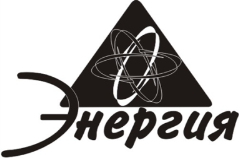 Автономная некоммерческая организация дополнительного профессионального образования «Учебный центр «ЭНЕРГИЯ»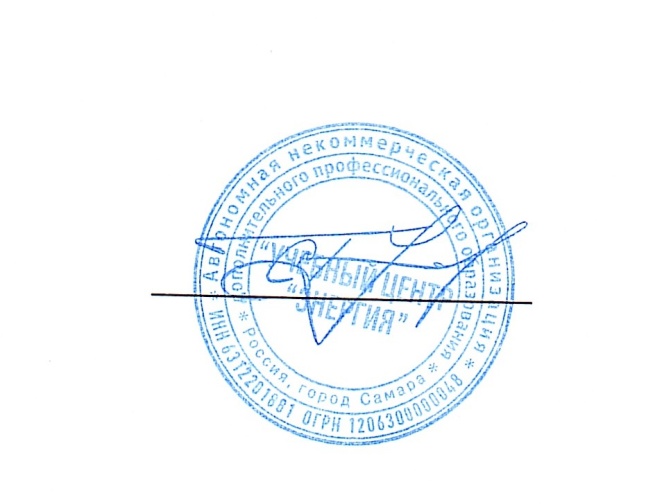 УТВЕРЖДАЮ:Директор АНО ДПО «УЦ «Энергия»                                   С.Г. Уполовников«______»_____________20____ г. № п/пНаименование разделов и темТеоретическое изучение материала, часПрактические занятия по формированию умений и навыков, часНормативные правовые акты в области обеспечения работников средствами индивидуальной защиты.0,5-Оценка уровня профессионального риска выявленных (идентифицированных) опасностей1,01,0Требования к порядку подготовки средств индивидуальной защиты0,50,5Требования, предъявляемые к использованию средств индивидуальной защиты работниками во время работы1,01,0Требования к порядку проверки исправности средств индивидуальной защиты и к изъятию их из обращения при обнаружении неисправности или снижении эффективности средства индивидуальной защиты органов дыхания1,01,0Количество часов теоретической и практической частей: Количество часов теоретической и практической частей: 3,5 3,5Итого:Итого:8,08,0